

               Кроссворд на тему "Профессии"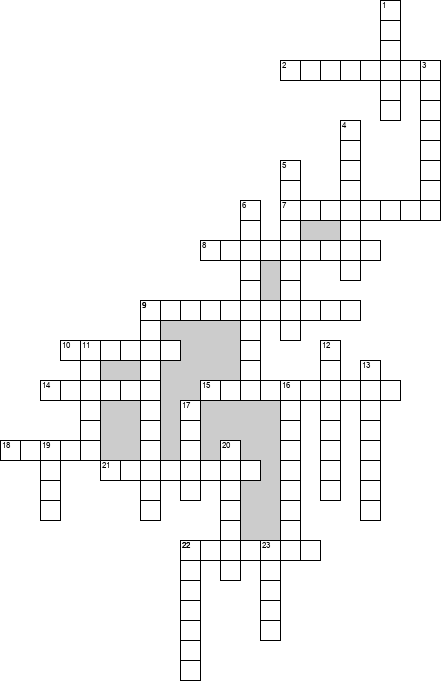 По горизонтали2. Человек, занимающийся изобразительным искусством.7. Сотрудник, занятый изданием газеты, журнала8. Это специалист, который учитывает доходы и расходы9. Человек, защищающий людей от преступников10. Специалисты, изучающие состояние воды, земли, воздуха, влияние промышленных отходов на растения, животных и человека14. Предприниматель, владеющий землёй или арендующий её, и занимающийся на ней сельским хозяйством15. Специалист, занимающийся переводом, созданием текста на определённом языке18. Человек, готовящий пищу21. Работник ресторанного сервиса, обсуживающий гостей22. Специалист по ручной обработке разных материаловПо вертикали1. Работник государственной лесной охраны3. Человек, который занимается созданием выпечки и кондитерских изделий4. Работник торговли.5. Человек, который занимается сбором, созданием, редактированием, подготовкой и оформлением информации для редакции сми6. Квалифицированный специалист, который на профессиональной основе осуществляет архитектурное проектирование9. Специалист, занимающийся созданием компьютерных программ11. Человек, разносящий разные посылки12. человек, который управляет транспортным средством, выполняет доставку грузов или пассажиров13. Художник-конструктор, человек, занимающийся художественно-технической деятельностью в разных отраслях16. Человек, занимающийся лечением животных17. Учёный или специалист, специализирующийся на изучении химии как науки, а также обладающий навыками работы с химикатами19. Человек, лечащий людей20. Специалист, занимающийся разработкой новых и/или оптимизация существующих инженерных решений22. Специалист по разведению фруктово-ягодных кустарников23. Человек, исполняющий роли в кино или театреОтветы: 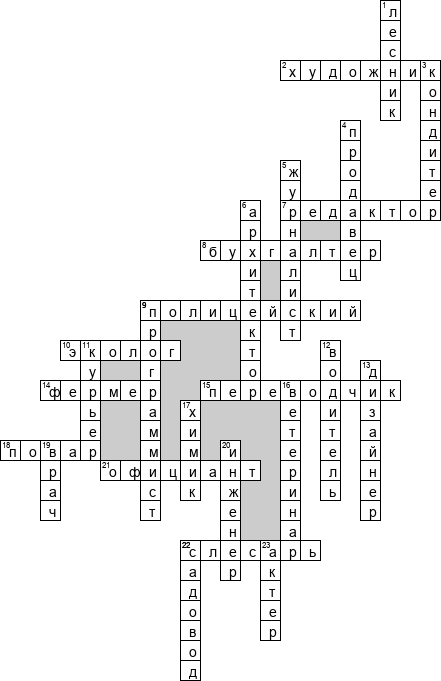 